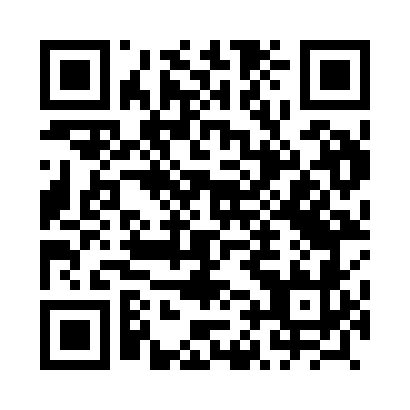 Prayer times for Witowy, PolandWed 1 May 2024 - Fri 31 May 2024High Latitude Method: Angle Based RulePrayer Calculation Method: Muslim World LeagueAsar Calculation Method: HanafiPrayer times provided by https://www.salahtimes.comDateDayFajrSunriseDhuhrAsrMaghribIsha1Wed2:345:1412:445:528:1410:422Thu2:315:1212:435:538:1610:453Fri2:305:1012:435:548:1810:494Sat2:295:0812:435:558:2010:495Sun2:295:0612:435:568:2110:506Mon2:285:0412:435:578:2310:517Tue2:275:0212:435:588:2510:518Wed2:265:0112:435:598:2610:529Thu2:264:5912:436:008:2810:5310Fri2:254:5712:436:018:3010:5311Sat2:244:5512:436:028:3110:5412Sun2:234:5412:436:038:3310:5513Mon2:234:5212:436:048:3510:5614Tue2:224:5012:436:058:3610:5615Wed2:224:4912:436:068:3810:5716Thu2:214:4712:436:078:3910:5817Fri2:204:4612:436:088:4110:5818Sat2:204:4412:436:098:4210:5919Sun2:194:4312:436:108:4411:0020Mon2:194:4212:436:118:4511:0021Tue2:184:4012:436:118:4711:0122Wed2:184:3912:436:128:4811:0223Thu2:174:3812:436:138:5011:0224Fri2:174:3612:436:148:5111:0325Sat2:164:3512:446:158:5311:0426Sun2:164:3412:446:168:5411:0427Mon2:164:3312:446:168:5511:0528Tue2:154:3212:446:178:5611:0629Wed2:154:3112:446:188:5811:0630Thu2:154:3012:446:198:5911:0731Fri2:144:2912:446:199:0011:07